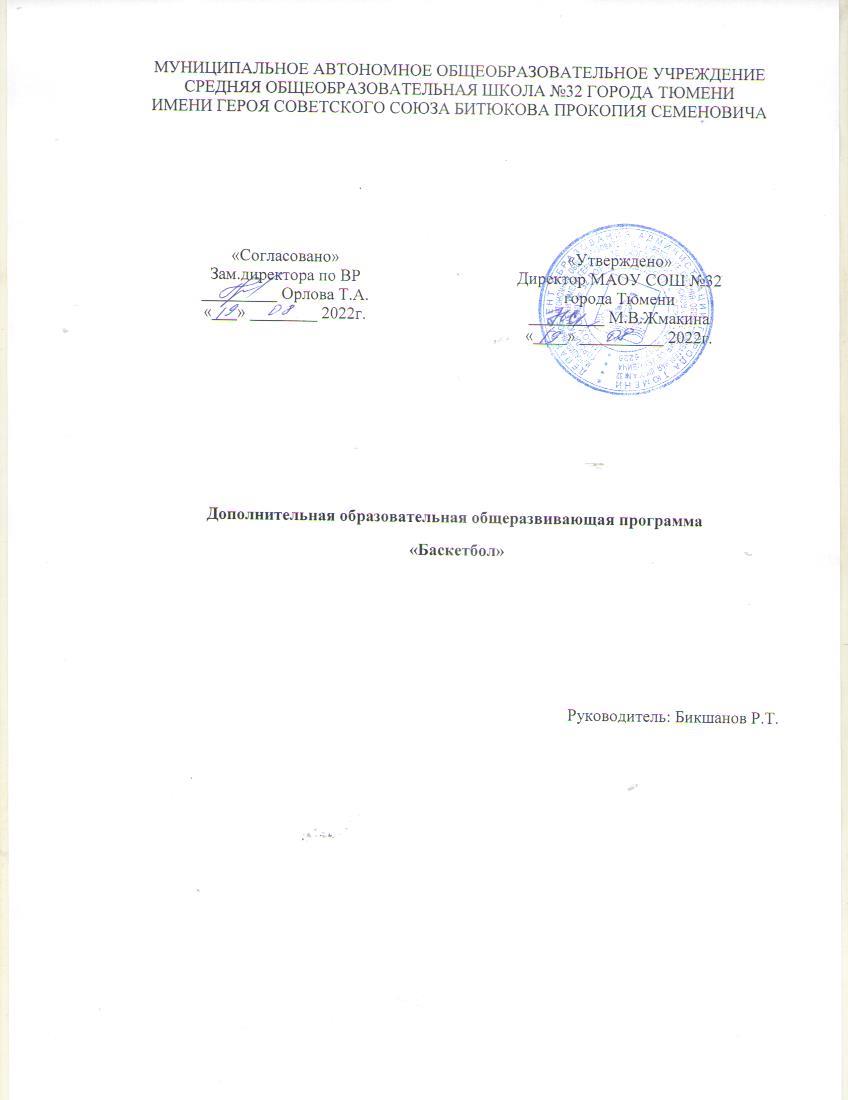 Пояснительная записка    Программа по баскетболу предназначена для спортивных секций общеобразовательных учреждений. Данная программа является программой дополнительного образования, предназначенной для внеурочной формы дополнительных занятий по физическому воспитанию общеобразовательных учреждений.Место программы в образовательном процессе   В процессе изучения у учащихся формируется потребность в систематических занятиях физическими упражнениями, учащиеся приобщаются к здоровому образу жизни, приобретают привычку заниматься физическим трудом, умственная нагрузка компенсируется у них физической. Занятия спортом дисциплинирует, воспитывают чувство коллективизма, волю, целеустремленность, способствуют поддержке при изучении общеобразовательных предметов, так как укрепляют здоровье. Программа органично вписывается в сложившуюся систему физического воспитания в общеобразовательных учреждениях. Благодаря этому ученики смогут более плодотворно учиться, меньше болеть. Ученики, успешно освоившие программу, смогут участвовать в соревнованиях по баскетболу различного масштаба.Цели и задачи   Игра в баскетбол направлена на всестороннее физическое развитие и способствует совершенствованию многих необходимых в жизни двигательных и морально-волевых качеств.Цель программы – углубленное изучение спортивной игры баскетбол. Основными задачами программы являются:- укрепление здоровья;- содействие правильному физическому развитию;- приобретение необходимых теоретических знаний;- овладение основными приемами техники и тактики игры;- воспитание воли, смелости, настойчивости, дисциплинированности, коллективизма, чувства дружбы;- привитие ученикам организаторских навыков;- повышение специальной, физической, тактической подготовки школьников по баскетболу;- подготовка учащихся к соревнованиям по баскетболу.Содержание программы   Материал программы дается в трех разделах: основы знаний; общая и специальная физическая подготовка; техника и тактика игры.В разделе «Основы знаний» представлен материал по истории развития баскетбола, правила соревнований.В разделе «Общая и специальная физическая подготовка» даны упражнения, которые способствуют формированию общей культуры движений, подготавливают организм к физической деятельности, развивают определенные двигательные качества.В разделе «Техника и тактика игры» представлен материал, способствующий обучению техническим и тактическим приемам игры.В конце обучения по программе учащиеся должны знать правила игры и принимать участие в соревнованиях.Содержание самостоятельной работы включает в себя выполнение комплексов упражнений для повышения общей и специальной физической подготовки.Методы и формы обучения   Большие возможности для учебно-воспитательной работы заложены в принципе совместной деятельности учителя и ученика. Занятия необходимо строить так, чтобы учащиеся сами находили нужное решение, опираясь на свой опыт, полученные знания и умения. Занятия по технической, тактической, общефизической подготовке проводятся в режиме учебно-тренировочных по 2 часа в неделю. Теорию проходят в процессе учебно-тренировочных занятий, также выделяют и отдельные занятия-семинары по судейству, где подробно разбирается содержание правил игры, игровые ситуации, жесты судей. Для повышения интереса занимающихся к занятиям баскетболом и более успешного решения образовательных, воспитательных и оздоровительных задач рекомендуется применять разнообразные формы и методы проведения этих занятий. Словесные методы: создают у учащихся предварительные представления об изучаемом движении. Для этой цели используется: объяснение, рассказ, замечание, команды, указания. Наглядные методы: применяются в виде показа упражнения, наглядных пособий, видеофильмов. Эти методы помогают создать у учеников конкретные представления об изучаемых действиях.Практические методы:- метод упражнений;- игровой;- соревновательный;- круговой тренировки.Главным из них является метод упражнений, который предусматривает многократные повторения движений.Разучивание упражнений осуществляется двумя методами:- в целом;- по частям.Игровой и соревновательный методы применяются после того, как у учащихся образовались некоторые навыки игры.Метод круговой тренировки предусматривает выполнение заданий на специально подготовленных местах (станциях). Упражнения подбираются с учетом технических и физических способностей занимающихся.Формы обучения: индивидуальная, фронтальная, групповая, поточная.Материально- техническое обеспечение занятийДля занятий необходимо следующее оборудование и инвентарь:1.Щиты с кольцами – 2 комплекта.2.Щиты тренировочные с кольцами – 2 шт.3.Шахматные часы – 1 шт.4.Стойки для обводки – 6 шт.5.Гимнастическая стенка – 6 пролетов.6.Гимнастические скамейки – 4 шт.7.Гимнастический трамплин – 1 шт.8.Гимнастические маты - 3 шт.9.Скакалки – 15 шт.10.Мячи набивные различной массы – 15 шт. 11.Гантели различной массы -20 шт.12.Мячи баскетбольные -20 шт.13.Насос ручной со штуцером – 1 шт.Учебно – тематический планОжидаемый результатВ конце изучения программы занимающиеся получат необходимый минимум знаний для физического самосовершенствования, знание правил игры, навыки простейшего судейства. Научатся играть в баскетбол. Будут сформированы коммуникативные способности, то есть умение играть в команде.Система формы контроля уровня достижений учащихся и критерии оценки   Умения и навыки проверяются во время участия учащихся в внутри школьных и межшкольных соревнованиях, в организации и проведении судейства внутри школьных соревнований. Подведение итогов по технической и общефизической подготовке проводится 2 раза в год (декабрь, май), учащиеся выполняют контрольные нормативы.Система диагностики – тестирование физических и технических качеств:Нормативы технической подготовкиРабочий план спортивной секции баскетбола№ п\пСодержаниеКоличество часов1.Основы знаний52.Специальная подготовка техническая453.Специальная подготовка тактическая154.ОФП185.Соревнования5                                                                                            Всего часов  88                                                                                            Всего часов  88                                                                                            Всего часов  88ОценкаШтрафные броскиБроски с дистанцииСкоростнаятехникаПередачимяча в стенуна скорость51292018410723163952512ОценкаПрыжок в длинус местаЧелночный бег66,4 мБег 30 мБег 1000 м51906,24,94.10,041806,55,24.20,031706,75,44.30,0№занятийСодержание занятийКонтрольные испытанияЧасы 1Сентябрь- Вводное занятие. Техника безопасности и правила поведения во время занятий                                          - ОФП- Техника передвижений, ведения, передач, бросков.- Игра «Круговая лапта»Тесты (прыжок с места, бег 30 м, бег 1000м, подтягивание)22- История возникновения баскетбола. Развитие баскетбола.- ОФП-  Техника передвижений, ведения, передач, бросков.- Игра «Гонка мячей»23-ОФП- Техника передвижений, ведения, передач, бросков.- Игра «Перестрелка»24- ОФП- Техника передвижений, ведения, передач, бросков.-Игра «Круговая лапта»21Октябрь - Правила соревнований- Подвижные игры с бегом, прыжками, метаниями и сопротивлением партнера- Ловля и передача мяча, ведение мячаСоревнования внутри секции22- ОФП- Ловля и передача мяча, ведение мяча- Броски мяча в кольцо: одной рукой от плеча- Игра «Мяч своему»Соревнования на выезде в городе23- Баскетбол в России- Специальные л/а упражнения- Ловля и передача мяча, ведение мяча- Броски мяча в кольцо: двумя руками от груди- Игра «Мяч своему»Соревнования на выезде в городе24- ОФП- Ловля и передача мяча, ведение мяча- Броски мяча в кольцо: двумя руками над головой-Подвижные игры с бегом, метанием, прыжками и сопротивлением партнера21Ноябрь - Гигиена спортсмена- Передачи мяча, ведение, броски- Финты туловищем, мячом (ложная передача)- Выбор места в нападении- Игра «Мяч своему»Передача мяча в цель (количество попаданий)22- ОФП- Бег по прямой и с изменением направления; бег спиной вперед- Выбор места в защите- Игра «Защита стойки»23- Гигиена спортсмена- ОФП- Передачи мяча, ведение, броски- Остановка прыжком и шагом, поворот на сзади стоящей ноге- Игры и игровые упражнения с бегом и прыжками24- ОФП и СФП- Прыжки толчком одной и двух ног- Игра «Гонка мячей»21Декабрь - Правила баскетбола- Передачи мяча, ведение, броски, финты туловищем- Стойка защитника при «держании» игрока без мяча и с мячом- Игра «Охрана капитана»Ведение мяча по прямой (на скорость)22-ОФП- Передвижение приставными шагами- Использование финтов при освобождении от опеки и передачи мяча в единоборстве с противником- Игра «Охрана капитана»23- Правила баскетбола- ОФП- Ведение, передачи, передвижения- Использование финтов- Учебная игра24- ОФП и СФП- Ведение, передачи, передвижения- Передачи свободному партнеру при численном перевесе и равенстве игроков- Учебная игра21Январь - Техника игры- ОФП- Взаимодействия с партнером- Учебная играБроски мяча с места и в движении22- ОФП- Взаимодействия с партнером- Учебная игра23- Техника игры- ОФП- Взаимодействия с партнером- Учебная игра24- ОФП- Взаимодействия с партнером- Учебная игра21Февраль -Тактика игры- ОФП- СФП- Выбор места в нападении- Учебная игра Соревнования на выезде в городе22-ОФП- СФП- Выбор места в защите- Учебная игра23-Тактика игры- Финты при броске с места, при проходе с ведением- Учебная игра24-ОФП-СФП-«Накрывание» броска с места и в движении- Учебная игра21Март -Техника безопасности и правила поведения во время занятий                                                                           - Подвижные игры с бегом, прыжками, метаниями и сопротивлением партнераТесты( прыжок в длину с места, челночный бег, подтягивание)22-ОФП- Ведение, передачи, броски- Подбор мяча, отскочившего от щита33- ОФП- Ведение, передачи, броски- Подбор мяча, отскочившего от щита- Учебная игра31Апрель - Установка и разбор игры- Взаимодействие с партнером в ситуации 2х2- Учебная игра22- Передачи партнеру, которого держит защитник- Взаимодействия с партнером в ситуации 2х2- Учебная игра33-ОФП- СФП- Действия в ситуации 3х2- Учебная игра31Май -Установка и разбор игры- ОФП- «Держание» игрока с мячом- Учебная игра22- ОФП- СФП- «Держание» игрока без мяча- Учебная игра33-Взаимодействия защитников- ОФП- СФП- Учебная игра31Июнь- ОФП- Взаимодействия защитников- Установка и разбор игры- Учебная игра22- ОФП- Личная защита на своей половине поля- Учебная игра33- ОФП- Личная  защита на своей половине поля- Учебная играКонтрольные упражнения380